Печатное средство массовой информации Лехминского сельского поселенияХолм-Жирковского района Смоленской области«ЛЕХМИНСКИЙ  ВЕСТНИК»                                                          29 сентября 2023 года  № 32(52)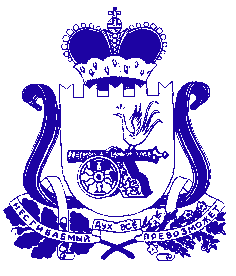 АДМИНИСТРАЦИЯ ЛЕХМИНСКОГО  СЕЛЬСКОГО ПОСЕЛЕНИЯ ХОЛМ-ЖИРКОВСКОГО РАЙОНА СМОЛЕНСКОЙ ОБЛАСТИП О С Т А Н О В Л Е Н И Еот  16.08.2023                  №  88 Об утверждении регламента реализации полномочий главным администраторам доходов бюджета Администрации Лехминского сельского поселения Холм-Жирковского района Смоленской области по взысканию дебиторской задолженности по платежам в бюджет, пеням и штрафам по нимВ соответствии со статьей 160.1 Бюджетного кодекса Российской Федерации, приказом Министерства финансов Российской Федерации от 18.11.2022 № 172н «Об утверждении общих требований к регламенту реализации полномочий Администрации бюджета по взысканию дебиторской задолженности по платежам в бюджет, пеням и штрафам по ним», Администрация Лехминского сельского поселения Холм-Жирковского района Смоленской области ПОСТАНОВЛЯЕТ:1. Утвердить прилагаемый Регламент реализации полномочий главным администраторам доходов бюджета Администрации Лехминского сельского поселения Холм-Жирковского района Смоленской области по взысканию дебиторской задолженности по платежам в бюджет, пеням и штрафам по ним2.Настоящее постановление вступает в законную силу со дня его подписания и подлежит опубликованию в газете «Лехминский вестник» и размещению на официальном сайте муниципального образования Лехминского сельского поселения Холм-Жирковский район Смоленской области в информационно-телекоммуникационной сети «Интернет».3. Контроль за исполнением настоящего постановления оставляю за собой.Глава муниципального образованияЛехминского сельского поселенияХолм-Жирковского района Смоленской области                                                                 Н.В. Борисова                                            Утвержденпостановлением АдминистрацииЛехминского сельского поселенияХолм-Жирковского района Смоленской областиот 16.08.2023 г. № 88 РЕГЛАМЕНТ РЕАЛИЗАЦИИ ПОЛНОМОЧИЙ ГЛАВНЫМ АДМИНИСТРАТОРОМ ДОХОДОВ БЮДЖЕТА АДМИНИСТРАЦИИ ЛЕХМИНСКОГО СЕЛЬСКОГО ПОСЕЛЕНИЯ ХОЛМ-ЖИРКОВСКОГО РАЙОНА СМОЛЕНСКОЙ ОБЛАСТИ  ПО ВЗЫСКАНИЮ ДЕБЕТОРСКОЙ ЗАДОЛЖЕННОСТИ ПО ПЛАТЕЖАМ В БЮДЖЕТ, ПЕНЯМ И ШТРАФАМ ПО НИМ1. Общие положения1.1. Настоящий Регламент реализации администрацией Лехминского сельского поселения (далее – Администрация) полномочий администратора  доходов бюджета по взысканию дебиторской задолженности по платежам в бюджет Лехминского муниципального образования Холм-Жирковского района Смоленской области (далее - бюджет поселения), пеням и штрафам по ним (далее – Регламент), устанавливает общие требования к реализации Администрацией полномочий администратора доходов бюджета поселения по взысканию дебиторской задолженности по платежам в бюджет, пеням и штрафам по ним, являющимся источниками формирования доходов бюджета поселения, за исключением платежей, предусмотренных законодательством о налогах и сборах.1.2. В целях настоящего Регламента используются следующие основные понятия:просроченная задолженность - суммарный объем не исполненных должником в установленный срок денежных обязательств, по которым истек срок их погашения, и обязанность по уплате которых возникла вследствие неисполнения или ненадлежащего исполнения обязательства перед кредитором, в том числе в результате неправомерного удержания денежных средств, уклонения от их возврата, иной просрочки в их уплате либо неосновательного получения или сбережения за счет другого лица, включая суммы неустойки (штрафов, пеней) и процентов, начисленных за просрочку исполнения обязательств, если иное не установлено федеральным законом или договором (муниципальным контрактом, соглашением);должник - физическое лицо, в том числе индивидуальный предприниматель, или юридическое лицо, не исполнившее денежное или иное обязательство в срок, установленный соответствующим договором (муниципальным контрактом, соглашением) и (или) законом, иным нормативным правовым актом. Должником также является поручитель, залогодатель, иное лицо, обязанное в силу закона или договора (муниципального контракта, соглашения) субсидиарно или солидарно с должником исполнить его обязательство перед кредитором, если иное прямо не предусмотрено Гражданским кодексом Российской Федерации;ответственное должностное лицо – должностное лицо Администрации, являющееся инициатором закупки, инициировавшие заключение договора (муниципального контракта, соглашения), либо назначенное Главой муниципального образования Лехминского сельского поселения Холм-Жирковского района Смоленской области (далее – Глав поселения) на исполнение обязательства. 1.3. Мероприятия по реализации Администрацией полномочий, направленных на взыскание дебиторской задолженности по доходам по видам платежей (учетным группам доходов), включают в себя:1.3.1. Мероприятия по недопущению образования просроченной дебиторской задолженности по доходам, выявлению факторов, влияющих на образование просроченной дебиторской задолженности по доходам;1.3.2. Мероприятия по урегулированию дебиторской задолженности по доходам в досудебном порядке (со дня истечения срока уплаты соответствующего платежа в бюджет (пеней, штрафов) до начала работы по их принудительному взысканию);1.3.3. Мероприятия по принудительному взысканию дебиторской задолженности по доходам при принудительном исполнении судебных актов, актов других органов и должностных лиц органами принудительного исполнения в случаях, предусмотренных законодательством Российской Федерации (далее - принудительное взыскание дебиторской задолженности по доходам);1.3.4. Мероприятия по наблюдению (в том числе за возможностью взыскания дебиторской задолженности по доходам в случае изменения имущественного положения должника) за платежеспособностью должника в целях обеспечения исполнения дебиторской задолженности по доходам.1.4. Ответственными за работу с дебиторской задолженностью по доходам Администрации являются:-  главный специалист Администрации;- ведущий специалист  Администрации.  1.5. Порядок и сроки обмена информацией (первичными учетными документами) между ответственными  должностными лицами устанавливается графиком документооборота Администрации.1.6. Порядок и сроки обмена информацией и документами между ответственными должностными лицами  и Главой поселения устанавливается настоящим Регламентом.2. Мероприятия по недопущению образования просроченной дебиторской задолженности по доходам, выявлению факторов, влияющих на образование просроченной дебиторской задолженности по доходам2.1. Контроль за правильностью исчисления, полнотой и своевременностью осуществления платежей в бюджет поселения, пеням и штрафам по ним осуществляет:2.1.1. Главный специалист  Администрации в части осуществления контроля: за фактическим зачислением платежей в бюджет поселения в размерах и сроки, установленные законодательством Российской Федерации, договором (муниципальным контрактом, соглашением) (за исключением административных штрафов, налагаемых административной комиссией муниципального образования «Холм-Жирковский район» Смоленской области (далее – Холм-Жирковский муниципальный район), Управлением Федеральной службой государственной регистрации кадастра и картографии по Смоленской области (далее – административные штрафы));за погашением (квитированием) начислений (за исключением административных штрафов) соответствующими платежами, являющимися источниками формирования доходов бюджетов бюджетной системы Российской Федерации, в Государственной информационной системе о государственных и муниципальных платежах, предусмотренной статьей 21.3 Федерального закона от 27.07.2010 № 210-ФЗ «Об организации предоставления государственных и муниципальных услуг» (далее - ГИС ГМП), за исключением платежей, являющихся источниками формирования доходов бюджетов бюджетной системы Российской Федерации, информация, необходимая для уплаты которых, включая подлежащую уплате сумму, не размещается в ГИС ГМП, перечень которых утвержден приказом Министерства финансов Российской Федерации от 25.12.2019 № 250н «О перечне платежей, являющихся источниками формирования доходов бюджетов бюджетной системы Российской Федерации, информация, необходимая для уплаты которых, включая подлежащую уплате сумму, не размещается в Государственной информационной системе о государственных и муниципальных платежах»;за своевременным начислением неустойки (штрафов, пени).за фактическим зачислением в бюджет поселения государственной пошлины за совершение нотариальных действий должностными лицами органов местного самоуправления, уполномоченными в соответствии с законодательными актами Российской Федерации на совершение нотариальных действий;за погашением (квитированием) начислений государственной пошлины за совершение нотариальных действий должностными лицами органов местного самоуправления, уполномоченными в соответствии с законодательными актами Российской Федерации на совершение нотариальных действий соответствующими платежами, в ГИС ГМП; за фактическим зачислением в бюджет поселения административных штрафов, налагаемых административной комиссией Холм-Жирковского муниципального района;за погашением (квитированием) начислений административных штрафов, налагаемых административной комиссией Холм-Жирковского муниципального района, соответствующими платежами, в ГИС ГМП.2.1.2. Главный специалист Администрации осуществляет земельный контроль:за фактическим зачислением в бюджет поселения административных штрафов, налагаемых Управлением Федеральной службой государственной регистрации кадастра и картографии по Смоленской области;за погашением (квитированием) начислений административных штрафов, налагаемых Управлением Федеральной службой государственной регистрации кадастра и картографии по Смоленской области, соответствующими платежами, в ГИС ГМП.2.1.3. Ответственные должностные лица в части осуществления контроля:за исполнением графика платежей в связи с предоставлением отсрочки или рассрочки уплаты платежей и погашением дебиторской задолженности по доходам, образовавшейся в связи с неисполнением графика уплаты платежей в бюджеты бюджетной системы Российской Федерации, а также за начислением процентов за предоставленную отсрочку или рассрочку и пени (штрафы) за просрочку уплаты платежей в бюджеты бюджетной системы Российской Федерации в порядке и случаях, предусмотренных законодательством Российской Федерации;за своевременным предъявлением неустойки (штрафов, пени);за своевременным составлением первичных учетных документов, обосновывающих возникновение дебиторской задолженности или оформляющих операции по ее увеличению (уменьшению), а также передачей документов для отражения в бюджетном учете в Финансовое управление Администрации Холм-Жирковского муниципального района.2.2. В целях оценки ожидаемых результатов работы по взысканию дебиторской задолженности по доходам, признания дебиторской задолженности по доходам сомнительной, а также минимизации объемов просроченной дебиторской задолженности:2.2.1. Ответственные должностные лица ежеквартально осуществляют инвентаризацию расчетов с должниками путем:- осуществления ревизии действующих договоров (муниципальных контрактов, соглашений) и других сделок, а также иных оснований, из которых возникло обязательство, на наличие просроченной задолженности по ним;- проверку полноты совершения необходимых действий, направленных на взыскание такой задолженности; 2.2.2. Главный специалист Администрации ежеквартально проводит мониторинг финансового (платежного) состояния должников на предмет наличия сведений о взыскании с должника денежных средств в рамках исполнительного производства, наличия сведений о возбуждении в отношении должника дела о банкротстве;  осуществляет сверку данных по доходам бюджета поселения на основании информации о непогашенных начислениях, содержащейся в ГИС ГМП. 3. Мероприятия по урегулированию дебиторской задолженности по доходам в досудебном порядке (со дня истечения срока уплаты соответствующего платежа в бюджет (пеней, штрафов) до начала работы по их принудительному взысканию)3.1. Мероприятия по урегулированию дебиторской задолженности по доходам в досудебном порядке (со дня истечения срока уплаты соответствующего платежа в местный бюджет (пеней, штрафов) до начала работы по их принудительному взысканию) включают в себя:1) направление требования должнику о погашении задолженности;2) направление претензии должнику о погашении задолженности в досудебном порядке;3) рассмотрение вопроса о возможности расторжения договора (муниципального контракта, соглашения).3.2. В случаях, когда денежное обязательство не предусматривает срок его исполнения и не содержит условия, позволяющего определить этот срок, а равно в случаях, когда срок исполнения обязательства определен моментом востребования, ответственное подразделение, обязано не позднее 5 (пяти) рабочих дней с момента, когда ему стало известно о возникновении задолженности, направить в правовой отдел все имеющиеся документы и информацию о возникшей задолженности.3.3. В течение 5 (пяти) рабочих дней с момента поступления информации и документов, указанных в п. 3.2. настоящего Регламента, ведущий специалист Администрации формирует требование должнику о погашении образовавшейся задолженности в порядке, предусмотренном законодательством Российской Федерации, а в случае недостаточности представленных документов, письменно запрашивает необходимые документы у главного специалиста.3.4. В случае, когда процессуальным законодательством Российской Федерации, договором (муниципальным контрактом, соглашением) предусмотрен претензионный порядок урегулирования спора, ответственное должностное лицо при установлении факта их нарушения, не позднее 5 (пяти) рабочих дней направляет Главе поселения:- служебную записку с информацией об образовавшейся задолженности с изложением всех обстоятельств дела;- копию договора (муниципального контракта, соглашения);- всю имеющуюся переписку с должником, касающуюся образовавшейся задолженности;- документы, свидетельствующие об исполнении/неисполнении сторонами обязательств по договору (муниципальному контракту, соглашению);- иные документы, необходимые для формирования претензии.3.5. В течение 5 (пяти) рабочих дней с момента поступления информации и документов, указанных в п. 3.4. настоящего Регламента, ведущий специалист Администрации формирует претензию в порядке, предусмотренном договором (муниципальным контрактом, соглашением) или действующим законодательством Российской Федерации, а в случае недостаточности представленных документов, письменно запрашивает необходимые документы у ответственного подразделения.При наличии оснований для расторжения договора (муниципального контракта, соглашения) готовится соответствующее уведомление о расторжении договора (муниципального контракта, соглашения).3.6. Претензия (требование) должны содержать:- наименование должника, адрес;- описание допущенного должником нарушения обязательств;- указание на меры ответственности за нарушение договорных обязательств в соответствии с договором (муниципальным контрактом, соглашением) и законом;- расчет суммы задолженности, основного долга и пеней, неустойки, штрафа, предусмотренных договором (муниципальным контрактом, соглашением) и (или) законодательством Российской Федерации;- ссылки на положения договора (муниципального контракта, соглашения), Гражданского кодекса РФ, другие нормативные акты, которые нарушены должником;- срок для добровольного перечисления просроченной задолженности (не менее тридцати календарных дней со дня направления претензии, если иной срок не установлен договором (муниципальным контрактом, соглашением) или действующим законодательством);- предложение о расторжении договора (муниципального контракта, соглашения) (в случае необходимости);- дату, номер, подпись.3.7. Претензия (требование) должны быть составлены в письменной форме в 3-х экземплярах: один хранится у Главы поселения, второй – у главного специалиста, третий  направляется должнику заказным почтовым отправлением с уведомлением о вручении.3.8. В течение 3 (трех) рабочих сотрудник Администрации, ответственный за направление корреспонденции организует подписание Главой поселения и последующую отправку претензии (требования) должнику.3.9. В случае неисполнения должником требований Администрации по денежным обязательствам в размере, достаточном для возбуждения производства по делу о банкротстве в соответствии с Федеральным законом от 26.10.2002 № 127-ФЗ «О несостоятельности (банкротстве)» (далее - Федеральный закон), ведущий специалист Администрации в течение 30 дней с даты получения соответствующего уведомления о наличии задолженности по денежным обязательствам перед Администрацией принимает решение о направлении в арбитражный суд заявления о признании должника банкротом.4. Мероприятия по принудительному взысканию дебиторской задолженности по доходам при принудительном исполнении судебных актов, актов других органов и должностных лиц органами принудительного исполнения в случаях, предусмотренных законодательством Российской Федерации (далее - принудительное взыскание дебиторской задолженности по доходам)4.1. Основанием для обращения в суд за защитой нарушенных либо оспариваемых прав, свобод или законных интересов является не исполнение должником требований, изложенных в претензии, требовании, а в случаях, когда досудебный порядок урегулирования спора не является обязательным в силу действующего законодательством Российской Федерации основанием для обращения в суд является нарушение предусмотренных законодательством Российской Федерации обязательств.4.2. Главный специалист обязан отслеживать сроки исполнения обязательств, требований (претензий) и при установлении фактов их нарушения, обязан не позднее 5 (пяти) рабочих дней с момента установления факта нарушения информировать об этом Главу поселения в письменной форме и предоставить всю необходимую информацию и документы для составления обращения в суд за защитой нарушенных либо оспариваемых прав, свобод или законных интересов Администрации (далее – Обращение) в том числе:- документы, указанные в п. 3.2, 3.4 настоящего Регламента;- документы, свидетельствующие о соблюдении претензионного порядка (при необходимости);- иные документы, необходимые для формирования Обращения.4.3. Составление Обращения осуществляется ведущим специалистом Администрации  в соответствии с требованиями действующего законодательства Российской Федерации не позднее 10 (десяти) рабочих дней с момента предоставления документов, указанных в п. 4.2. настоящего Регламента. 4.4. Направление Обращения осуществляется сотрудником Администрации, ответственным за направление корреспонденции в порядке, установленном действующим законодательством Российской Федерации не позднее 3 (трех) рабочих дней с момента подписания такого Обращения.4.5. Ответственные  должностные лица Администрации  принимают участие в рассмотрении дел по направленным Обращениям с учетом порядка, установленного действующим законодательством Российской Федерации.4.6. Ведущий специалист Администрации:4.6.1. Направляет исполнительный документ в порядке, установленном Федеральным законом от 02.10.2007 года № 229-ФЗ «Об исполнительном производстве» (далее – ФЗ № 229) в срок не позднее 7 (семи) рабочих дней с момента получения исполнительного документа (а случае предъявления исполнительного документа в банк или иную кредитную организацию – не позднее 7 (семи) рабочих дней с момента предоставления налоговым органом сведений о наименовании банков и иных кредитных организаций с указанием расчетных счетов должника).4.6.2. Осуществляет взаимодействие с лицами, которым направлен исполнительный документ, в том числе проводит следующие мероприятия:1) направляет в службу судебных приставов заявления (ходатайства) о предоставлении информации о ходе исполнительного производства, в том числе:о мероприятиях, проведенных судебным приставом-исполнителем по принудительному исполнению судебных актов на стадии исполнительного производства;об изменении наименования должника (для граждан – фамилия, имя, отчество (при его наличии); для организаций – наименование и юридический адрес);о сумме непогашенной задолженности по исполнительному документу;о наличии данных об объявлении розыска должника, его имущества;об изменении о состояния счета/счетов должника, имуществ и правах имущественного характера должника на дату запроса.2) проводит мониторинг эффективности взыскания просроченной дебиторской задолженности в рамках исполнительного производства.4.7. При установлении фактов бездействия должностных лиц обеспечивается принятие исчерпывающих мер по обжалованию актов государственных органов (организаций) и должностных лиц при наличии к тому оснований.5. Контроль за осуществлением претензионной и исковой работы5.1.  Контроль за осуществлением претензионной и исковой работы осуществляется Главой поселения.АДМИНИСТРАЦИЯ ЛЕХМИНСКОГО  СЕЛЬСКОГО ПОСЕЛЕНИЯ ХОЛМ-ЖИРКОВСКОГО РАЙОНА СМОЛЕНСКОЙ ОБЛАСТИП О С Т А Н О В Л Е Н И Еот  28.09.2023        № 95Об утверждении Положения о материальном стимулировании и поощрении членов народной дружиныВ соответствии с п. 2 ст. 6 Федерального закона от 02.04.2014 года   № 44-ФЗ «Об участии граждан в охране общественного порядка», п. 33 ч. 1 ст. 14 Федерального закона от 06.10.2003 № 131-ФЗ «Об общих принципах организации местного самоуправления в Российской Федерации», областным законом от 30.04.2015 № 33-з «О регулировании отдельных вопросов, связанных с деятельностью народных дружин на территории Смоленской области»,  Устава муниципального образования  Лехминского сельского поселения Холм-Жирковского района Смоленской области, Администрация Лехминского сельского поселения Холм-Жирковского района Смоленской областип о с т а н о в л я е т:1. Утвердить Положение о материальном стимулировании и поощрении членов народной дружины муниципального образования Лехминского сельского поселения Холм-Жирковского района Смоленской области2. Опубликовать настоящее постановление в печатном средстве массовой информации Лехминского сельского поселения Холм-Жирковского района Смоленской области «Лехминский вестник», и разместить на официальном сайте Администрации Лехминского сельского поселения Холм-Жирковского района Смоленской области3. Настоящее постановление вступает в силу после дня его подписания.Глава муниципального образованияЛехминского сельского поселенияХолм-Жирковского района Смоленской области                                                        Н.В. БорисоваПриложениек постановлению Администрации Лехминского сельского поселенияХолм-Жирковского района Смоленской областиот 28.09.2023г. №95ПОЛОЖЕНИЕо материальном стимулировании и поощрении членов народной дружиныНастоящее положение разработано в соответствии с действующим законодательством и определяет меры морального поощрения и материального стимулирования членов народной дружины.1. Меры морального поощрения:1.1. Из мер морального поощрения Администрацией Лехминского сельского поселения Холм-Жирковского района Смоленской области (далее - Администрация) могут применяться:а) объявление благодарности (награждение Благодарственным письмом Администрации муниципального образования «Холм-Жирковский район» Смоленской области); б) награждение Почетной грамотой Администрации муниципального образования «Холм-Жирковский район» Смоленской области.1.2. За активное участие членов народной дружины в охране общественного порядка, по согласованию с работодателем, штаб может ходатайствовать о награждении их денежной премией  или ценным подарком по основному месту работы.1.3. За особые заслуги в выполнении своего общественного долга в деле охраны общественного порядка, предупреждении и пресечении правонарушений, проявленные при этом мужество и героизм члены народной дружины могут быть представлены к награждению государственными наградами Российской Федерации в соответствии с действующим законодательством.2. Меры материального стимулирования:2.1. Материальное стимулирование членов народной дружины осуществляется из средств бюджета муниципального образования Лехминского сельского поселения Холм-Жирковского района Смоленской области  в пределах сумм, предусмотренной на материальное стимулирование деятельности народной дружины в рамках муниципальной программы «О привлечении граждан к участию в обеспечении охраны общественного порядка на территории муниципального образования Лехминского сельского поселения Холм-Жирковского района Смоленской области», а также за счет иных источников. Указанные средства направляются на выплату денежного поощрения. Денежное поощрение выплачивается каждому члену народной дружины путем безналичного перечисления денежных средств на расчетный счет дружинника, в соответствии с заявлением.2.2. Расчет материального стимулирования осуществляется в зависимости от количества выхода на дежурство.2.3. Размер материального стимулирования определяется на основании табеля дежурств из расчета 100  рублей за каждый час дежурства каждому члену народной дружины.2.4. Командир народной дружины назначается ответственным за учет времени нахождения на дежурстве членов народной дружины. Табель дежурств предоставляется ответственным лицом до 5 числа месяца, следующим за отчетным периодом.2.5. Расчет материального стимулирования осуществляется Администрацией на основании распоряжения Администрации.2.6. К распоряжению Администрации прикладывается табель учета дежурств членов народной дружины за прошедший квартал с указанием количества выходов, подписанный командиром народной дружины по согласованию с отделением полиции по Холм-Жирковскому району Межмуниципального  отдела МВД России «Сафоновский» по Смоленской области.2.7. Выплата членам народной дружины материального стимулирования определяется Администрацией и доводится Администрацией до их сведения через Администрацию.2.8. Выплата производится не реже одного раза в квартал до 15 числа каждого месяца, следующего за отчетным периодом, а за 4 квартал – до 25 декабря текущего года.Для перечисления денежных средств необходимым перечнем документов считать:- ходатайство начальника штаба народной дружины;- табель выхода на дежурство (оформленного в виде таблицы);- настоящее положение о народной дружине;- заявление члена народной дружины о перечислении средств на банковскую карту.Контроль расходования денежных средств осуществляется финансовым управлением Администрации муниципального образования «Холм-Жирковский район» Смоленской области.АДМИНИСТРАЦИЯ ЛЕХМИНСКОГО  СЕЛЬСКОГО ПОСЕЛЕНИЯ ХОЛМ-ЖИРКОВСКОГО РАЙОНА СМОЛЕНСКОЙ ОБЛАСТИП О С Т А Н О В Л Е Н И Еот  28.09.2023        № 96Об утверждении муниципальной программы Администрации Лехминского сельского поселения Холм-Жирковского района Смоленской области «О привлечении граждан к участию в обеспечении охраны общественного порядка на территории муниципального образования Лехминского сельского поселения Холм-Жирковского района Смоленской области»В соответствии с п. 2 ст. 6 Федерального закона от 02.04.2014 года  № 44-ФЗ «Об участии граждан в охране общественного порядка», п. 33 ч. 1 ст. 14 Федерального закона от 06.10.2003 № 131-ФЗ «Об общих принципах организации местного самоуправления в Российской Федерации», областным законом от 30.04.2015 № 33-з «О регулировании отдельных вопросов, связанных с деятельностью народных дружин на территории Смоленской области»,  Устава муниципального образования  Лехминского сельского поселения Холм-Жирковского района Смоленской области,Администрация Лехминского сельского поселения Холм-Жирковского района Смоленской областип о с т а н о в л я е т:1. Утвердить муниципальную программу  Администрации Лехминского сельского поселения Холм-Жирковского района Смоленской области от 15.09.2023 года №92 «О привлечении граждан к участию в обеспечении охраны общественного порядка на территории муниципального образования Лехминского сельского поселения Холм-Жирковского района Смоленской области».2. Опубликовать настоящее постановление в печатном средстве массовой информации Лехминского сельского поселения Холм-Жирковского района Смоленской области «Лехминский вестник», и разместить на официальном сайте Администрации Лехминского сельского поселения Холм-Жирковского района Смоленской области.3. Настоящее постановление вступает в силу после дня его подписания.Глава муниципального образованияЛехминского сельского поселенияХолм-Жирковского района Смоленской области                                                        Н.В. БорисоваП А С П О Р Тмуниципальной программы «О привлечении граждан к участию в обеспечении охраны общественного порядка на территории муниципального образования Лехминского сельского поселения Холм-Жирковского района Смоленской области»1. Основные положения  Показатели муниципальной программы  Структура муниципальной программы* Указывается наименование показателя  муниципальной программы, на достижение которого направлена задача. Финансовое обеспечение  муниципальной программы Стратегические приоритеты в сфере реализации муниципальной программыСобытия последнего времени свидетельствуют, что экономическая дезинтеграция, социальная дифференциация общества,  девельвация духовных ценностей оказывают негативное влияние на общественное сознание большинства социальных и возрастных групп населения страны, что способствует росту числа совершаемых правонарушений и преступлений.
Переход к рыночной экономике и новым социально-экономическим условиям оставил в прошлом советскую систему профилактики правонарушений, куда были вовлечены все государственные органы и общественные организации, а также гражданское население. В условиях больших экономических и социальных преобразований в нашей стране все более важное значение приобретает задача формирования сознательности и чувства высокой ответственности каждого гражданина перед обществом, обеспечения дисциплины и организованности, всемирного укрепления правопорядка и законности.В решении этой задачи наряду с государственными органами и общественными организациями важная роль принадлежит добровольным народным дружинам. Одним из наиболее важных условий успешной борьбы с правонарушениями, любыми отклонениями от норм нравственности является широкое и активное участие в ней общественности. Созданные народные дружины могут активно участвовать в работе по укреплению общественного порядка, вести борьбу с нарушениями правил общежития и другими антиобщественными проявлениями. Общественные органы содействия охране общественного порядка — добровольная народная дружина, создается муниципальным образованием по производственному, территориальному либо производственно-территориальному принципу.Во многом укрепление дисциплины и правопорядка зависит от активизации деятельности общественных формирований, трудовых коллективов, отдельных граждан во взаимодействии с правоохранительными органами по обеспечению охраны общественного порядка.Настоящая программа призвана регулировать общественные отношения, связанные с привлечением граждан и их объединений к участию в обеспечении охраны общественного порядка путем создания добровольных народных дружин на территории Лехминского сельского поселения. Добровольные народные дружины (далее ДНД) являются формой добровольного участия населения в осуществлении местного самоуправления по вопросам, связанным с охраной общественного порядка на территории Лехминского сельского поселения.Добровольные народные дружины создаются гражданами, проживающими на территории Лехминского сельского поселения, при содействии органов местного самоуправления. Во многом укрепление дисциплины и правопорядка зависит от активизации деятельности общественных формирований, трудовых коллективов, отдельных граждан во взаимодействии с правоохранительными органами по обеспечению охраны общественного порядка.Приоритеты  муниципальной  политики по оказанию содействия органам местного самоуправления, правоохранительным органам по охране общественного порядка,  защите прав и интересов граждан от противоправных посягательствсформированы с учетом целей и задач, представленных в  государственных  нормативных правовых документах: 1.Федеральных законах:- от 02.04.2014 № 44-ФЗ «Об участии граждан в охране общественного порядка»;-  от 6.10.2003 года № 131-ФЗ «Об общих принципах организации местного самоуправления в Российской Федерации»;региональном:- Областной закон от 30 апреля 2015 г. № 33-з «О регулировании отдельных вопросов, связанных с деятельностью народных дружин на территории Смоленской областиЦелью муниципальной Программы является оказание содействия НД органам местного самоуправления, правоохранительным органам по охране общественного порядка,  защите прав и интересов граждан.Задачей муниципальной программы является- создание и совершенствование условий для обеспечения общественного порядка, в том числе с участием членов добровольной народной дружиныПриложение № 4к Порядку принятия решения о разработке муниципальных программ, их формирования и реализации   Форма ПАСПОРТкомплекса процессных мероприятий«Создание условий для деятельности народных дружин муниципального образования Лехминского сельского поселения Холм-Жирковского района Смоленской области».(наименование комплекса процессных мероприятий)Общие положенияПоказатели реализации комплекса процессных мероприятий Приложение № 5к Порядку принятия решения о разработке муниципальных программ, их формирования и реализации  Форма ОЦЕНКАприменения мер государственного регулирования в части налоговых льгот, освобождений и иных преференций по налогам и сборам в сфере реализации  муниципальной программы«О привлечении граждан к участию в обеспечении охраны общественного порядка  на территории   Лехминского сельского поселения Холм-Жирковского района Смоленской области»(наименование   муниципальной программы)Приложение № 6к Порядку принятия решения о разработке муниципальных программ, их формирования и реализации   ФормаСВЕДЕНИЯо финансировании структурных элементов   муниципальной программы«О привлечении граждан к участию в обеспечении охраны общественного порядка  на территории   Лехминского сельского поселения Холм-Жирковского района Смоленской области»(наименование  муниципальной программы)Ответственный исполнитель муниципальной программыАдминистрация Лехминского сельского поселения Холм-Жирковского района Смоленской областиПериод реализации2023-2025годыЦели муниципальной программы Оказание народной дружиной содействия органам местного самоуправления, правоохранительным органам по охране общественного порядка,  защите прав и интересов гражданНаправления (подпрограммы)отсутствуютРегиональные проекты, реализуемые в рамках муниципальной программыотсутствуютОбъемы финансового обеспечения за весь период реализацииобщий объем финансирования составляет -35,0 тыс. рублей, в том числе по годам:2023 год –   5,0     тыс. рублей – средства бюджета   мо Лехминского сельского поселения;2024 год –     15,0     тыс. рублей- средства бюджета   мо Лехминского сельского поселения;2025 год –   15,0  тыс. рублей- средства бюджета   мо Лехминского сельского поселения;Наименование показателя, единица измеренияБазовое значение показателя(в году, предшествующем очередному финансовому году)Планируемое значение показателя Планируемое значение показателя Планируемое значение показателя Наименование показателя, единица измеренияБазовое значение показателя(в году, предшествующем очередному финансовому году)очередной финансовый год1-й год планового периода2-й год планового периода12022202320242025Доля выявленных с участием общественности правонарушений в общем количестве правонарушений., ед.0123 Количество  проведённых профилактических проверок,ед.0345№
п/пЗадача структурного элементаКраткое описание ожидаемых эффектов от реализации задачи структурного элементаСвязь с показателями*12341. Региональный проект «Наименование»-отсутствует1. Региональный проект «Наименование»-отсутствует1. Региональный проект «Наименование»-отсутствует1. Региональный проект «Наименование»-отсутствуетРуководитель регионального проекта (должность, фамилия, имя, отчество руководителя регионального проекта) / срок реализации (год начала  год окончания)Руководитель регионального проекта (должность, фамилия, имя, отчество руководителя регионального проекта) / срок реализации (год начала  год окончания)Руководитель регионального проекта (должность, фамилия, имя, отчество руководителя регионального проекта) / срок реализации (год начала  год окончания)1.1.Задача 11.2.Задача N2. Ведомственный проект «Наименование»-отсутствует2. Ведомственный проект «Наименование»-отсутствует2. Ведомственный проект «Наименование»-отсутствует2. Ведомственный проект «Наименование»-отсутствуетРуководитель ведомственного проекта (должность, фамилия, имя, отчество руководителя ведомственного проекта) /срок реализации (год начала  год окончания)Руководитель ведомственного проекта (должность, фамилия, имя, отчество руководителя ведомственного проекта) /срок реализации (год начала  год окончания)Руководитель ведомственного проекта (должность, фамилия, имя, отчество руководителя ведомственного проекта) /срок реализации (год начала  год окончания)2.1.Задача 12.2.Задача N3. Комплекс процессных мероприятий «Создание условий для деятельности народных дружин муниципального образования Лехминского сельского поселения Холм-Жирковского района Смоленской области»3. Комплекс процессных мероприятий «Создание условий для деятельности народных дружин муниципального образования Лехминского сельского поселения Холм-Жирковского района Смоленской области»3. Комплекс процессных мероприятий «Создание условий для деятельности народных дружин муниципального образования Лехминского сельского поселения Холм-Жирковского района Смоленской области»3. Комплекс процессных мероприятий «Создание условий для деятельности народных дружин муниципального образования Лехминского сельского поселения Холм-Жирковского района Смоленской области»Ответственный за выполнение комплекса процессных мероприятий Глава муниципального образования Лехминского сельского поселения, Борисова Нина Викторовна) Ответственный за выполнение комплекса процессных мероприятий Глава муниципального образования Лехминского сельского поселения, Борисова Нина Викторовна) Ответственный за выполнение комплекса процессных мероприятий Глава муниципального образования Лехминского сельского поселения, Борисова Нина Викторовна) 3.1.Задача 1 Участие в предупреждении и пресечении правонарушений граждан  района, в том числе среди несовершеннолетнихСнижение уровня преступностиКоличество  проведённых профилактических проверок4. Отдельные мероприятия-отсутствуют4. Отдельные мероприятия-отсутствуют4. Отдельные мероприятия-отсутствуют4. Отдельные мероприятия-отсутствуютОтветственный за реализацию отдельного мероприятия (должность, фамилия, имя, отчество руководителя органа  местного самоуправления)/ срок реализации (год начала  год окончания)-отсутствуютОтветственный за реализацию отдельного мероприятия (должность, фамилия, имя, отчество руководителя органа  местного самоуправления)/ срок реализации (год начала  год окончания)-отсутствуютОтветственный за реализацию отдельного мероприятия (должность, фамилия, имя, отчество руководителя органа  местного самоуправления)/ срок реализации (год начала  год окончания)-отсутствуют4.1.Задача 14.2.Задача NИсточник финансового обеспеченияОбъем финансового обеспечения по годам реализации (тыс. рублей)Объем финансового обеспечения по годам реализации (тыс. рублей)Объем финансового обеспечения по годам реализации (тыс. рублей)Объем финансового обеспечения по годам реализации (тыс. рублей)Источник финансового обеспечениявсегоочередной финансовый год1-й год планового периода2-й год планового периода12345В целом по  муниципальной программе,в том числе:35,05,015,015,0федеральный бюджет0000областной бюджет0000местные бюджеты35,05,015,015,0внебюджетные средства0000Ответственный за выполнение комплекса процессных мероприятийАдминистрация Лехминского сельского поселения Холм-Жирковского района Смоленской областиСвязь с муниципальной программой муниципальная программа  «О привлечении граждан к участию в обеспечении охраны общественного порядка  на территории   муниципального образования Лехминского сельского поселения Холм-Жирковского района Смоленской области»№ п/пНаименование показателя реализации Единица измеренияБазовое значение показателя реализации (к очередному финансовому году)Планируемое значение показателя реализации на очередной финансовый год и плановый периодПланируемое значение показателя реализации на очередной финансовый год и плановый периодПланируемое значение показателя реализации на очередной финансовый год и плановый период№ п/пНаименование показателя реализации Единица измеренияБазовое значение показателя реализации (к очередному финансовому году)очередной финансовый год1-й год планового периода2-й год планового периода1234567Показатель 1 Количество  выходов на охрану общественного порядка(не менее 1 выхода в месяц)Ед.23612Наименова-ние налоговой льготы, освобожде-ния, иной преферен-ции по налогам и сборамВид налога (сбора), по которому предоставле-ны налоговая льгота, освобожде-ние, иная преференция по налогам и сборамЦель (цели) введения налоговой льготы, освобож-дения, иной преферен-ции по налогам и сборамПериод действия налого-вой льготы, освобож-дения, иной префе-ренции по налогам и сборамФакти-ческий объем налого-вого расхода местного бюджета за 2-й год до начала очеред-ногофинан-сового года(тыс. рублей)Оценоч-ный объем налого-вого расхода  местного бюдже-та за 1-й год до начала очеред-ногофинан-сового года(тыс. рублей)Прогнозный объем налоговых расходов  местного бюджета (тыс. рублей)Прогнозный объем налоговых расходов  местного бюджета (тыс. рублей)Прогнозный объем налоговых расходов  местного бюджета (тыс. рублей)Целевой показатель (индикатор) налогового расходаНаименова-ние налоговой льготы, освобожде-ния, иной преферен-ции по налогам и сборамВид налога (сбора), по которому предоставле-ны налоговая льгота, освобожде-ние, иная преференция по налогам и сборамЦель (цели) введения налоговой льготы, освобож-дения, иной преферен-ции по налогам и сборамПериод действия налого-вой льготы, освобож-дения, иной префе-ренции по налогам и сборамФакти-ческий объем налого-вого расхода местного бюджета за 2-й год до начала очеред-ногофинан-сового года(тыс. рублей)Оценоч-ный объем налого-вого расхода  местного бюдже-та за 1-й год до начала очеред-ногофинан-сового года(тыс. рублей)очеред-нойфинан-совый год1-й год плано-вого периода2-й год плано-вого периодаЦелевой показатель (индикатор) налогового расхода12345678910отсутствуют№ п/пНаименованиеУчастник муниципальной программы Источник финансового обеспечения (расшифровать)Объем средств на реализацию  муниципальной программы на очередной финансовый год и плановый период (тыс. рублей)Объем средств на реализацию  муниципальной программы на очередной финансовый год и плановый период (тыс. рублей)Объем средств на реализацию  муниципальной программы на очередной финансовый год и плановый период (тыс. рублей)Объем средств на реализацию  муниципальной программы на очередной финансовый год и плановый период (тыс. рублей)№ п/пНаименованиеУчастник муниципальной программы Источник финансового обеспечения (расшифровать)всегоочередной финансовый год1-й год планового периода2-й год планового периода123456783. Комплекс процессного мероприятия 1 «Создание условий для деятельности народных дружин муниципального образования Лехминского сельского поселения Холм-Жирковского района Смоленской области»3. Комплекс процессного мероприятия 1 «Создание условий для деятельности народных дружин муниципального образования Лехминского сельского поселения Холм-Жирковского района Смоленской области»3. Комплекс процессного мероприятия 1 «Создание условий для деятельности народных дружин муниципального образования Лехминского сельского поселения Холм-Жирковского района Смоленской области»3. Комплекс процессного мероприятия 1 «Создание условий для деятельности народных дружин муниципального образования Лехминского сельского поселения Холм-Жирковского района Смоленской области»3. Комплекс процессного мероприятия 1 «Создание условий для деятельности народных дружин муниципального образования Лехминского сельского поселения Холм-Жирковского района Смоленской области»3. Комплекс процессного мероприятия 1 «Создание условий для деятельности народных дружин муниципального образования Лехминского сельского поселения Холм-Жирковского района Смоленской области»3. Комплекс процессного мероприятия 1 «Создание условий для деятельности народных дружин муниципального образования Лехминского сельского поселения Холм-Жирковского района Смоленской области»3. Комплекс процессного мероприятия 1 «Создание условий для деятельности народных дружин муниципального образования Лехминского сельского поселения Холм-Жирковского района Смоленской области»3.1.Мероприятие 1Материальное стимулирование граждан, участвующих в охране общественного порядка на территории Лехминского сельского поселенияАдминистрация Лехминского сельского поселения                     (Борисова Н.В.)Бюджет муниципального образования«Лехминского сельского поселения Холм-Жирковского района Смоленской области35,05,015,015,0Мероприятие 2Проведение  заседаний штаба НД с анализом реализации мероприятий муниципальной программы «О привлечении граждан к участию в  обеспечении охраны общественного порядка на территории ______________»Администрация Лехминского сельского поселения                     (ответственный) Н.В. Борисова-Не требует финансирования---Мероприятие 3Проведение совместных координационных совещаний по вопросам обеспечения  взаимодействия в борьбе с
преступностьюАдминистрация Лехминского сельского поселения                     руководитель НД, полицияФИО-Не требует финансирования---Мероприятие 4Разработка  графиков дежурства по вопросам обеспечения охраны общественного порядка.руководитель НД, полиция ФИО-Не требует финансирования---Мероприятие 5.Проведение профилактических мероприятий по противодействию преступности в сфере незаконного оборота алкогольной и иной спиртосодержащей продукции члены НД, полиция-Не требует финансирования---Мероприятие 6Разработка проектов постановлений администрации  ВМРАдминистрация Лехминского сельского поселения Холм-Жирковского района Смоленской области -Не требует финансирования---Итого по комплексу процессных мероприятий Итого по комплексу процессных мероприятий хх35,05,015,015,04.Отдельные мероприятия- отсутствуют4.Отдельные мероприятия- отсутствуют4.Отдельные мероприятия- отсутствуют4.Отдельные мероприятия- отсутствуют4.Отдельные мероприятия- отсутствуют4.Отдельные мероприятия- отсутствуют4.Отдельные мероприятия- отсутствуют4.Отдельные мероприятия- отсутствуютВсего по  муниципальной программеВсего по  муниципальной программеВсего по  муниципальной программе35,05,015,015,0Газета«Лехминский вестник» № 32 (52)  от  29.09.2023 года. Тираж 15 экз. на 16-и страницахРаспространяется бесплатно.Учредители:Совет депутатов Лехминского сельского поселения Холм-Жирковского района Смоленской области,Администрация Лехминского сельского поселения Холм-Жирковского района Смоленской областиНаш адрес:215653 Смоленская область, Холм-Жирковский район, д. Лехмино, пер. Центральный, дом 2.Эл.адрес: molehmino@yandex.ruТелефон/ факс: 8(48139) 2-42-41Номер подготовили: Л.А. Федотова; С.И.ДанилковичНомер подготовили: Л.А. Федотова; С.И.ДанилковичНомер подготовили: Л.А. Федотова; С.И.Данилкович